Science in Everyday LifeScience in Everyday Life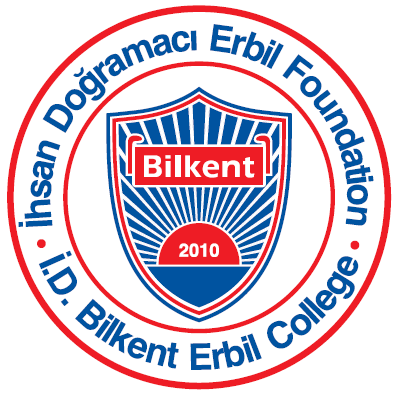 Grade 2 Unit of Inquiry                                                   December  – January                                                                              Grade 2 Unit of Inquiry                                                   December  – January                                                                              Grade 2 Unit of Inquiry                                                   December  – January                                                                              Unit of InquiryCentral idea: Materials behave and interact in certain ways, which determine how people use them. Unit of InquiryCentral idea: Materials behave and interact in certain ways, which determine how people use them. Unit of InquiryCentral idea: Materials behave and interact in certain ways, which determine how people use them. Lines of inquiry:Behavior of materialsChanging properties of materialsManipulation and application of materials to new purposesLearning experiences:Students investigate the different properties of materialsStudents investigate the uses of the properties of materialsStudents conduct experiments to investigate how materials can be changedStudents conduct research to find out how matter changes and how knowledge of this is applied in real lifeStudents visit places to gain firsthand experience of practical applications of changes in matterLearning experiences:Students investigate the different properties of materialsStudents investigate the uses of the properties of materialsStudents conduct experiments to investigate how materials can be changedStudents conduct research to find out how matter changes and how knowledge of this is applied in real lifeStudents visit places to gain firsthand experience of practical applications of changes in matterLanguage:Students read and analyze procedural texts.Students learn how to follow and give procedures, orally and in writing. Students learn processes and strategies of writing, recognizing, and explaining procedural texts. Language:Students read and analyze procedural texts.Students learn how to follow and give procedures, orally and in writing. Students learn processes and strategies of writing, recognizing, and explaining procedural texts. Language:Students read and analyze procedural texts.Students learn how to follow and give procedures, orally and in writing. Students learn processes and strategies of writing, recognizing, and explaining procedural texts. Math:Standard and non-standard measurementUnit of measurementMeasurement toolsApplying mathematical concepts to cookingOngoing:  Addition and subtraction of numbersMath:Standard and non-standard measurementUnit of measurementMeasurement toolsApplying mathematical concepts to cookingOngoing:  Addition and subtraction of numbersMath:Standard and non-standard measurementUnit of measurementMeasurement toolsApplying mathematical concepts to cookingOngoing:  Addition and subtraction of numbersPE:Students will understand specific techniques related to running, throwing, and jumping allows us to improve upon our personal results in AthleticsPE:Students will understand specific techniques related to running, throwing, and jumping allows us to improve upon our personal results in AthleticsPE:Students will understand specific techniques related to running, throwing, and jumping allows us to improve upon our personal results in AthleticsArts:Students will explore uses of different materials in artand create 3D work.Students will learn how materials can be changed and how changes in materials are applied in arts. Arts:Students will explore uses of different materials in artand create 3D work.Students will learn how materials can be changed and how changes in materials are applied in arts. Arts:Students will explore uses of different materials in artand create 3D work.Students will learn how materials can be changed and how changes in materials are applied in arts. ICT:  Using the internet to gather informationICT:  Using the internet to gather informationICT:  Using the internet to gather informationMusic:Students will made instruments with different materials.They will play their own instruments which they create them with their music.Music:Students will made instruments with different materials.They will play their own instruments which they create them with their music.Music:Students will made instruments with different materials.They will play their own instruments which they create them with their music.Reminders:Dates to remember:Parents are encouraged to volunteer to demonstrate cooking to the class. Please send your available schedule to the homeroom teacher. December 17:  Start of holiday (Half day)January 10: Return from holiday